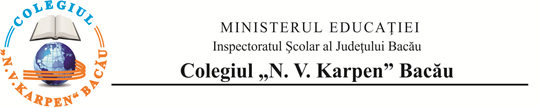 Nr. ............ /............Avizat, responsabil de catedră,									Vizat, director,Prof. Adina Tămi												Prof. Dr. Simona ȘovaPlanificarea calendaristică Limba și literatura românăClasa a XI-a C – profil servicii – specializarea coafor-stilistAn şcolar 2022-2023 – 33 de săptămâni – 99 de oreProf. Adina – Elena CoșescuPractică S11, S12, S24, S25Săptămâna verde S26Școala Altfel S33Modulul I – 7 săptămâni – 21 de orePLANIFICAREA UNITĂŢILOR DE ÎNVĂŢARESEMESTRUL IUNITATEA: Prezentarea manualului şi a bibliografieiRecapitularea unor concepte operaţionale caracteristice genului liric, epic şi  dramaticUNITATEA: Tehnici de documentare pentru realizarea investigaţiilor şi a proiectelorUNITATEA: Fundamentele culturii româneUNITATEA: Perioada veche a literaturii româneUNITATEA: Perioada modernă. Secolul al XIX-lea – începutul secolului al XX-leaUNITATEA: Perioada modernă. Curente culturale/literare în secolul al XIX-lea – începutul secolului al XX-leaUNITATEA: Recapitulare semestrialăUNITATEA: Perioada modernă.B. Perioada interbelicăRecapitulare anualăNr. crt.Unitatea de învăţareCompetenţe specificeConţinuturi asociateNr. oreSăptămânaObservaţiiPrezentarea manualului şi a bibliografieiRecapitularea elementelor de teorie literară2.1. Utilizarea strategiilor de lectură în vederea înţelegerii adecvate a textelor studiate  2.3. Interpretarea textelor studiate prin prisma propriilor valori şi a propriei experienţe de lectură 4.1. Utilizarea tehnicilor şi strategiilor argumentative în situaţii de comunicare diverse (scrise sau orale)4.2. Test de evaluare iniţialăFamiliarizarea cu structura manualului şi cu organizarea materiei. conţinuturilor pe capitole.Actualizarea unor concepte operaţionale caracteristice genului liric, epic şi  dramatic.Stabilirea echipelor pentru studiile de caz.3S 1Tehnici de documentare pentru realizarea investigaţiilor şi a proiectelor3.4. Utilizarea adecvată a tehnicilor de documentare şi cercetare a unei teme Stabilirea echipelor pentru studiile de caz.Sursele de documentare. Fişarea ideilor şi pregătirea produsului.Prezentarea orală a unei cercetări.3S 2Fundamentele culturii române1.1. Aplicarea  cunoştinţelor de limbă în receptarea mesajelor orale şi scrise2.1. Utilizarea strategiilor de lectură în vederea înţelegerii adecvate a textelor studiate  3.1. Identificarea şi explicarea relaţiilor dintre opera literară studiată şi contextul cultural în care a apărut aceasta3.2. Dezvoltarea unei viziuni de ansamblu asupra fenomenului cultural românesc până la începutul secolului al XX-leaOriginea şi evoluţia limbii române 3S3Fundamentele culturii române1.3. Folosirea adecvată a strategiilor de comunicare orală în monolog şi dialog 1.4. Utilizarea adecvată a tehnicilor de redactare 2.1. Utilizarea strategiilor de lectură în vederea înţelegerii adecvate a textelor studiate  3.2. Dezvoltarea unei viziuni de ansamblu asupra fenomenului cultural românesc până la începutul secolului al XX-lea3.4. Utilizarea adecvată a tehnicilor de documentare şi cercetare a unei temeStudiu de cazLatinitate şi dacism3S4Perioada veche a literaturii româneRecapitulare la sfârșitul modululuiPerioada veche a literaturii române(continuare)1.3. Folosirea adecvată a strategiilor de comunicare orală în monolog şi dialog 1.4. Utilizarea adecvată a tehnicilor de redactare 2.1. Utilizarea strategiilor de lectură în vederea înţelegerii adecvate a textelor studiate  3.2. Dezvoltarea unei viziuni de ansamblu asupra fenomenului cultural românesc până la începutul secolului al XX-lea3.4. Utilizarea adecvată a tehnicilor de documentare şi cercetare a unei temeStudiu de cazDimensiunea religioasă e existenţei3S 5Perioada veche a literaturii româneRecapitulare la sfârșitul modululuiPerioada veche a literaturii române(continuare)1.3. Folosirea adecvată a strategiilor de comunicare orală în monolog şi dialog 1.4. Utilizarea adecvată a tehnicilor de redactare 2.1. Utilizarea strategiilor de lectură în vederea înţelegerii adecvate a textelor studiate  3.2. Dezvoltarea unei viziuni de ansamblu asupra fenomenului cultural românesc până la începutul secolului al XX-lea3.4. Utilizarea adecvată a tehnicilor de documentare şi cercetare a unei temeStudiu de cazFormarea conştiinţei istorice3S 6Perioada veche a literaturii româneRecapitulare la sfârșitul modululuiPerioada veche a literaturii române(continuare)1.3. Folosirea adecvată a strategiilor de comunicare orală în monolog şi dialog1.4. Utilizarea adecvată a tehnicilor de redactare3.2. Dezvoltarea unei viziuni de ansamblu asupra fenomenului cultural românesc până la începutul secolului al XX-lea3.3. Identificarea unor conexiuni între literatura română şi cea universalăExerciții recapitulativeTest de evaluare sumativăDiscutarea testelor3S7Perioada veche a literaturii româneRecapitulare la sfârșitul modululuiPerioada veche a literaturii române(continuare)Modulul II – 6 săptămâni - 18 oreModulul II – 6 săptămâni - 18 oreModulul II – 6 săptămâni - 18 oreModulul II – 6 săptămâni - 18 oreModulul II – 6 săptămâni - 18 orePerioada veche a literaturii româneRecapitulare la sfârșitul modululuiPerioada veche a literaturii române(continuare)3.1. Identificarea şi explicarea relaţiilor dintre opera literară studiată şi contextul cultural în care a apărut aceasta3.2. Dezvoltarea unei viziuni de ansamblu asupra fenomenului cultural românesc până la începutul secolului al XX-lea3.3. Identificarea unor conexiuni între literatura română şi cea universalăCurente culturale/literare în secolele XVII-XVIII: Umanismul si iluminismul3S 8Perioada modernă. Secolul al XIX-lea – începutul secolului al XX-leaRecapitulare la sfârșitul modulului1.3. Folosirea adecvată a strategiilor de comunicare orală în monolog şi dialog 1.4. Utilizarea adecvată a tehnicilor de redactare 2.1. Utilizarea strategiilor de lectură în vederea înţelegerii adecvate a textelor studiate  3.2. Dezvoltarea unei viziuni de ansamblu asupra fenomenului cultural românesc până la începutul secolului al XX-lea3.4. Utilizarea adecvată a tehnicilor de documentare şi cercetare a unei temeStudiu de caz Rolul literaturii în perioada paşoptistă3S 9Perioada modernă. Secolul al XIX-lea – începutul secolului al XX-leaRecapitulare la sfârșitul modulului3.1. Identificarea şi explicarea relaţiilor dintre opera literară studiată şi contextul cultural în care a apărut aceasta3.2. Dezvoltarea unei viziuni de ansamblu asupra fenomenului cultural românesc până la începutul secolului al XX-lea4.1. Utilizarea tehnicilor şi strategiilor argumentative în situaţii de comunicare diverse (scrise sau orale)4.2. Compararea şi evaluarea unor argumente diferite în vederea formulării unor judecăţi propriiVasile Alecsandri – Chiriţa în provinţie3S 10Perioada modernă. Secolul al XIX-lea – începutul secolului al XX-leaRecapitulare la sfârșitul modulului2.1. Utilizarea strategiilor de lectură în vederea înţelegerii adecvate a textelor studiate  2.2. Compararea viziunii despre lume, despre condiţia umană sau despre artă reflectate în texte literare, nonliterare sau în alte arte2.3. Interpretarea textelor studiate prin prisma propriilor valori şi a propriei experienţe de lectură3.1. Identificarea şi explicarea relaţiilor dintre opera literară studiată şi contextul cultural în care a apărut aceastaDescoperirea literaturii populare.Meşterul Manole3S 13Perioada modernă. Secolul al XIX-lea – începutul secolului al XX-leaRecapitulare la sfârșitul modulului1.3. Folosirea adecvată a strategiilor de comunicare orală în monolog şi dialog 1.4. Utilizarea adecvată a tehnicilor de redactare 2.1. Utilizarea strategiilor de lectură în vederea înţelegerii adecvate a textelor studiate  3.2. Dezvoltarea unei viziuni de ansamblu asupra fenomenului cultural românesc până la începutul secolului al XX-lea3.3. Identificarea unor conexiuni între literatura română şi cea universală3.4. Utilizarea adecvată a tehnicilor de documentare şi cercetare a unei temeStudiu de cazCriticismul junimist3S 14Perioada modernă. Secolul al XIX-lea – începutul secolului al XX-leaRecapitulare la sfârșitul modulului1.3. Folosirea adecvată a strategiilor de comunicare orală în monolog şi dialog1.4. Utilizarea adecvată a tehnicilor de redactare3.2. Dezvoltarea unei viziuni de ansamblu asupra fenomenului cultural românesc până la începutul secolului al XX-lea3.3. Identificarea unor conexiuni între literatura română şi cea universalăExerciții recapitulativeTest de evaluareDiscutarea testelor3S15PracticăS11S12Perioada modernă. Secolul al XIX-lea – începutul secolului al XX-leaRecapitulare la sfârșitul modululuiModulul III – 6 săptămâni – 18 oreModulul III – 6 săptămâni – 18 oreModulul III – 6 săptămâni – 18 oreModulul III – 6 săptămâni – 18 oreModulul III – 6 săptămâni – 18 orePerioada modernă. Secolul al XIX-lea – începutul secolului al XX-leaRecapitulare la sfârșitul modulului4.1. Utilizarea tehnicilor şi strategiilor argumentative în situaţii de comunicare diverse (scrise sau orale)Limbă şi comunicare: tehnici ale argumentăriiMijloace argumentativeCum scriem ca să convingem3S 16Perioada modernă. Secolul al XIX-lea – începutul secolului al XX-leaRecapitulare la sfârșitul modulului1.3. Folosirea adecvată a strategiilor de comunicare orală în monolog şi dialog 3.2. Dezvoltarea unei viziuni de ansamblu asupra fenomenului cultural românesc până la începutul secolului al XX-lea 3.3. Identificarea unor conexiuni între literatura română şi cea universalăDezbatere: România, între Orient şi Occident6S 17S18Perioada modernă. Curente culturale/literare în secolul al XIX-lea – începutul secolului al XX-lea2.1. Utilizarea strategiilor de lectură în vederea înţelegerii adecvate a textelor studiate  2.2. Compararea viziunii despre lume, despre condiţia umană sau despre artă reflectate în texte literare, nonliterare sau în alte arte2.3. Interpretarea textelor studiate prin prisma propriilor valori şi a propriei experienţe de lectură3.1. Identificarea şi explicarea relaţiilor dintre opera literară studiată şi contextul cultural în care a apărut aceasta3.2. Dezvoltarea unei viziuni de ansamblu asupra fenomenului cultural românesc până la începutul secolului al XX-lea4.2. Compararea şi evaluarea unor argumente diferite în vederea formulării unor judecăţi propriiRomantismulCostache Negruzzi – Alexandru Lăpuşneanul6S 19S 20Recapitulare la sfârșitul modulului1.3. Folosirea adecvată a strategiilor de comunicare orală în monolog şi dialog1.4. Utilizarea adecvată a tehnicilor de redactare3.2. Dezvoltarea unei viziuni de ansamblu asupra fenomenului cultural românesc până la începutul secolului al XX-lea3.3. Identificarea unor conexiuni între literatura română şi cea universalăExerciții recapitulativeTest de evaluareDiscutarea testelor3S 21Modulul IV – 4 săptămâni - 12 oreModulul IV – 4 săptămâni - 12 oreModulul IV – 4 săptămâni - 12 oreModulul IV – 4 săptămâni - 12 oreModulul IV – 4 săptămâni - 12 oreModulul IV – 4 săptămâni - 12 oreModulul IV – 4 săptămâni - 12 orePerioada modernă.Curente culturale/literare în secolul al XIX-lea – începutul secolului al XX-leaSăptămâna verdeRecapitulare la sfârșitul modulului2.1. Utilizarea strategiilor de lectură în vederea înţelegerii adecvate a textelor studiate  2.2. Compararea viziunii despre lume, despre condiţia umană sau despre artă reflectate în texte literare, nonliterare sau în alte arte2.3. Interpretarea textelor studiate prin prisma propriilor valori şi a propriei experienţe de lectură3.1. Identificarea şi explicarea relaţiilor dintre opera literară studiată şi contextul cultural în care a apărut aceasta3.2. Dezvoltarea unei viziuni de ansamblu asupra fenomenului cultural românesc până la începutul secolului al XX-lea4.2. Compararea şi evaluarea unor argumente diferite în vederea formulării unor judecăţi propriiRomantismulM. Eminescu – Scrisoarea I3S 22Perioada modernă.Curente culturale/literare în secolul al XIX-lea – începutul secolului al XX-leaSăptămâna verdeRecapitulare la sfârșitul modulului2.1. Utilizarea strategiilor de lectură în vederea înţelegerii adecvate a textelor studiate  2.2. Compararea viziunii despre lume, despre condiţia umană sau despre artă reflectate în texte literare, nonliterare sau în alte arte2.3. Interpretarea textelor studiate prin prisma propriilor valori şi a propriei experienţe de lectură3.1. Identificarea şi explicarea relaţiilor dintre opera literară studiată şi contextul cultural în care a apărut aceasta3.2. Dezvoltarea unei viziuni de ansamblu asupra fenomenului cultural românesc până la începutul secolului al XX-lea4.2. Compararea şi evaluarea unor argumente diferite în vederea formulării unor judecăţi propriiRomantismulM. Eminescu - Luceafărul3S 23Perioada modernă.Curente culturale/literare în secolul al XIX-lea – începutul secolului al XX-leaSăptămâna verdeRecapitulare la sfârșitul modululuiS26PracticăS24S25Perioada modernă.Curente culturale/literare în secolul al XIX-lea – începutul secolului al XX-leaSăptămâna verdeRecapitulare la sfârșitul modulului1.3. Folosirea adecvată a strategiilor de comunicare orală în monolog şi dialog1.4. Utilizarea adecvată a tehnicilor de redactare3.2. Dezvoltarea unei viziuni de ansamblu asupra fenomenului cultural românesc până la începutul secolului al XX-lea3.3. Identificarea unor conexiuni între literatura română şi cea universalăExerciții recapitulativeTest de evaluareDiscutarea testelor3S27Perioada modernă.Curente culturale/literare în secolul al XIX-lea – începutul secolului al XX-leaSăptămâna verdeRecapitulare la sfârșitul modululuiModulul V – 9 săptămâni – 27 de oreModulul V – 9 săptămâni – 27 de oreModulul V – 9 săptămâni – 27 de oreModulul V – 9 săptămâni – 27 de oreModulul V – 9 săptămâni – 27 de orePerioada modernă.Curente culturale/literare în secolul al XIX-lea – începutul secolului al XX-leaSăptămâna verdeRecapitulare la sfârșitul modulului2.1. Utilizarea strategiilor de lectură în vederea înţelegerii adecvate a textelor studiate  2.2. Compararea viziunii despre lume, despre condiţia umană sau despre artă reflectate în texte literare, nonliterare sau în alte arte2.3. Interpretarea textelor studiate prin prisma propriilor valori şi a propriei experienţe de lectură3.1. Identificarea şi explicarea relaţiilor dintre opera literară studiată şi contextul cultural în care a apărut aceasta3.2. Dezvoltarea unei viziuni de ansamblu asupra fenomenului cultural românesc până la începutul secolului al XX-lea4.2. Compararea şi evaluarea unor argumente diferite în vederea formulării unor judecăţi propriiRealismulI. L. Caragiale – În vreme de război3S 28Perioada modernă.Curente culturale/literare în secolul al XIX-lea – începutul secolului al XX-leaSăptămâna verdeRecapitulare la sfârșitul modulului2.1. Utilizarea strategiilor de lectură în vederea înţelegerii adecvate a textelor studiate  2.2. Compararea viziunii despre lume, despre condiţia umană sau despre artă reflectate în texte literare, nonliterare sau în alte arte2.3. Interpretarea textelor studiate prin prisma propriilor valori şi a propriei experienţe de lectură3.1. Identificarea şi explicarea relaţiilor dintre opera literară studiată şi contextul cultural în care a apărut aceasta3.2. Dezvoltarea unei viziuni de ansamblu asupra fenomenului cultural românesc până la începutul secolului al XX-lea4.2. Compararea şi evaluarea unor argumente diferite în vederea formulării unor judecăţi propriiPrelungiri ale romantismului şi clasicismuluiOctavian Goga – De demult...3S 29Perioada modernă.Curente culturale/literare în secolul al XIX-lea – începutul secolului al XX-leaSăptămâna verdeRecapitulare la sfârșitul modulului2.1. Utilizarea strategiilor de lectură în vederea înţelegerii adecvate a textelor studiate  2.2. Compararea viziunii despre lume, despre condiţia umană sau despre artă reflectate în texte literare, nonliterare sau în alte arte2.3. Interpretarea textelor studiate prin prisma propriilor valori şi a propriei experienţe de lectură3.1. Identificarea şi explicarea relaţiilor dintre opera literară studiată şi contextul cultural în care a apărut aceasta3.2. Dezvoltarea unei viziuni de ansamblu asupra fenomenului cultural românesc până la începutul secolului al XX-lea4.2. Compararea şi evaluarea unor argumente diferite în vederea formulării unor judecăţi propriiSimbolismulAlexandru Macedonski – Noapte de decemvrie3S 30Perioada modernă.Curente culturale/literare în secolul al XIX-lea – începutul secolului al XX-leaSăptămâna verdeRecapitulare la sfârșitul modulului1.3. Folosirea adecvată a strategiilor de comunicare orală în monolog şi dialog 1.4. Utilizarea adecvată a tehnicilor de redactare 2.1. Utilizarea strategiilor de lectură în vederea înţelegerii adecvate a textelor studiate  3.3. Identificarea unor conexiuni între literatura română şi cea universală3.4. Utilizarea adecvată a tehnicilor de documentare şi cercetare a unei temeStudiu de cazSimbolismul european3S31Perioada modernă.Curente culturale/literare în secolul al XIX-lea – începutul secolului al XX-leaSăptămâna verdeRecapitulare la sfârșitul modulului1.4. Utilizarea adecvată a tehnicilor de redactare4.1. Utilizarea tehnicilor şi strategiilor argumentative în situaţii de comunicare diverse (scrise sau orale)Limbă şi comunicare: eseul structurat şi eseul nestructurat3S 32ȘCOALA ALTFEL3S33Perioada modernă.B. Perioada interbelicăPerioada interbelică2.1. Utilizarea strategiilor de lectură în vederea înţelegerii adecvate a textelor studiate  2.2. Compararea viziunii despre lume, despre condiţia umană sau despre artă reflectate în texte literare, nonliterare sau în alte arte2.3. Interpretarea textelor studiate prin prisma propriilor valori şi a propriei experienţe de lectură3.1. Identificarea şi explicarea relaţiilor dintre opera literară studiată şi contextul cultural în care a apărut aceastaRomanul psihologicCamil Petrescu – Ultima noapte de dragoste, întâia noapte de război3S 34Perioada modernă.B. Perioada interbelicăPerioada interbelică2.1. Utilizarea strategiilor de lectură în vederea înţelegerii adecvate a textelor studiate  2.2. Compararea viziunii despre lume, despre condiţia umană sau despre artă reflectate în texte literare, nonliterare sau în alte arte2.3. Interpretarea textelor studiate prin prisma propriilor valori şi a propriei experienţe de lectură3.1. Identificarea şi explicarea relaţiilor dintre opera literară studiată şi contextul cultural în care a apărut aceastaRomanul balzacianG. Călinescu – Enigma Otiliei3S 35Perioada modernă.B. Perioada interbelicăPerioada interbelicăPerioada modernă.B. Perioada interbelicăPerioada interbelică1.3. Folosirea adecvată a strategiilor de comunicare orală în monolog şi dialog 1.4. Utilizarea adecvată a tehnicilor de redactare 2.1. Utilizarea strategiilor de lectură în vederea înţelegerii adecvate a textelor studiate  3.2. Dezvoltarea unei viziuni de ansamblu asupra fenomenului cultural românesc până la începutul secolului al XX-lea3.3. Identificarea unor conexiuni între literatura română şi cea universală3.4. Utilizarea adecvată a tehnicilor de documentare şi cercetare a unei temeStudiu de cazModele epice în romanul interbelic3S 36Recapitulare finală1.3. Folosirea adecvată a strategiilor de comunicare orală în monolog şi dialog1.4. Utilizarea adecvată a tehnicilor de redactare3.2. Dezvoltarea unei viziuni de ansamblu asupra fenomenului cultural românesc până la începutul secolului al XX-lea3.3. Identificarea unor conexiuni între literatura română şi cea universalăExerciții recapitulativeTest de evaluare sumativăDiscutarea testelor Evaluare anuală3S 37Conţinuturi ( detalieri )Competente specificeActivităţi de învăţareResurseEvaluareNr. de ore Prezentarea manualului şi a bibliografieiPrezentare sintetică a informaţiilor.ManualulRecapitularea unor concepte operaţionale caracteristice genului epic2.1.; 2.3.; 4.1- exerciţii de înţelegere a textului ;- exerciţii de recunoaştere a trăsăturilor definitorii ale genului epic;text suport, fişe de lucru, dicţionar de termeni literari, jurnalul de lectură, activitate pe grupe cu raportare frontală-observarea sistematică a elevilor;- tema pentru acasă;Recapitularea unor concepte operaţionale caracteristice genului liric2.1.; 2.3.; 4.1- exerciţii de înţelegere a textului ;- exerciţii de recunoaştere a trăsăturilor definitorii ale genului liric;text suport, fişe de lucru, dicţionar de termeni literari, jurnalul de lectură, activitate pe grupe cu raportare frontală-observarea sistematică a elevilor;- tema pentru acasă;Conţinuturi ( detalieri )Competente specificeActivităţi de învăţareResurseEvaluareNr. de ore Tehnici de documentare.Selectarea surselorFişarea ideilorCitarea în corpul lucrăriiIndicarea surselor bibliografie în corpul lucrăriiSubsolurilePrezentarea orală a unei cercetări.3.4.Prezentare sintetică a informaţiilor.Exerciţii de fixare a cunoştinţelor.- fişe de exerciţii, manualul;-activitate pe grupe şi individuală-observarea sistematică a elevilor;Tehnici de documentare.Stabilirea echipelor pentru studiile de caz.3.4.Prezentare sintetică a temelor studiilor de caz.manualulConţinuturi ( detalieri )Competente specificeActivităţi de învăţareResurseEvaluareNr. de ore Originea şi evoluţia limbii româneFormarea limbii române. Continuitate de limbă/continuitate de cultură. Substratul. Influenţe vechi. Dialecte sud-dunărene.1.1.; 2.1.; 3.1.; 3.2. Prezentare sintetică a informaţiilor.Exerciţii de observare a transformării cuvintelor. Exerciţii de grupare a cuvintelor în funcţie de originea lor. Exerciţii de argumentare a unor idei pornind de la citate cu caracter ştiinţific.- fişe de exerciţii, manualul;- activitate individuală cu raportare frontală.-observarea sistematică a elevilor;- tema pentru acasă;Originea şi evoluţia limbii româneÎnceputurile scrisului în limba română (sec. al XVI-lea ). Scrisoarea lui Neacşu. Tiparul şi unificarea lingvistică (sec. al XVII-lea).1.1.; 2.1.; 3.1.; 3.2.Prezentare sintetică a informaţiilor. Exerciţii de identificare a particularităţilor  limbajului din textele-suport. Exerciţii de argumentare a unor idei pornind de la citate cu caracter ştiinţific.- fişe de exerciţii, manualul;- activitate pe grupe şi individuală-observarea sistematică a elevilor;- tema pentru acasă;Originea şi evoluţia limbii româneInfluenţe târzii (neogreaca, turca). Diferenţierea registrelor (stil cult, erudit, stil oral-popular). Sec. al XVIII-lea1.1.; 2.1.; 3.1.; 3.2.Prezentare sintetică a informaţiilor. Exerciţii de identificare a particularităţilor  limbajului din textele-suport. Exerciţii de argumentare a unor idei pornind de la citate cu caracter ştiinţific.- fişe de exerciţii, manualul;- activitate pe grupe şi individuală-observarea sistematică a elevilor;- tema pentru acasă;Originea şi evoluţia limbii româneModernizarea şi reromanizarea din secolul al XIX-lea. Sinteză. 1.1.; 2.1.; 3.1.; 3.2.Prezentare sintetică a informaţiilor. Exerciţii de identificare a particularităţilor  limbajului din textele-suport. Exerciţii de argumentare a unor idei pornind de la citate cu caracter ştiinţific.- fişe de exerciţii, manualul;- activitate pe grupe şi individuală-observarea sistematică a elevilor;- tema pentru acasă;Studiu de caz: Latinitate şi dacism (Premisa, definirea problemei, descrierea şi analiza cazului, concluzii)1.3.; 1.4.; 2.1.; 3.2.; 3.4.Pregătirea studiului.Activitate de identificare a bibliografiei şi a premiselor.Perezentarea orală a rezultatelor cercetării şi a produselor realizate. Clarificarea unor idei – discutarea mai multor aspecte ale problemei.Activitate în echipă cu raportare frontală.Dezbatere.Observare sistematică.Evaluarea distinctă a activităţii de documentare şi prezentare a studiului.Conţinuturi ( detalieri )Competente specificeActivităţi de învăţareResurseEvaluareNr. de ore Studiu de caz: Dimensiunea religioasă a existenţei (Premisa, definirea problemei, descrierea şi analiza cazului, concluzii)1.3.; 1.4.; 2.1.; 3.2.; 3.4.Pregătirea studiului.Activitate de identificare a bibliografiei şi a premiselor.Perezentarea orală a rezultatelor cercetării şi a produselor realizate. Clarificarea unor idei – discutarea mai multor aspecte ale problemei.Activitate în echipă cu raportare frontală.Dezbatere.Observare sistematică.Evaluarea distinctă a activităţii de documentare şi prezentare a studiului.Studiu de caz: Formarea conţtiinţei istorice (Premisa, definirea problemei, descrierea şi analiza cazului, concluzii)1.3.; 1.4.; 2.1.; 3.2.; 3.4.Pregătirea studiului.Activitate de identificare a bibliografiei şi a premiselor.Perezentarea orală a rezultatelor cercetării şi a produselor realizate. Clarificarea unor idei – discutarea mai multor aspecte ale problemei.Activitate în echipă cu raportare frontală.Dezbatere.Observare sistematică.Evaluarea distinctă a activităţii de documentare şi prezentare a studiului.Curente culturale/literare în secolele XVII-XVIII: Umanismul și iluminismulSe poate face aplicaţie pe un fragment de text reprezentativ.Dezbatere: există un umanism românesc?3.1.; 3.2.; 3.3.Prezentare sintetică a informaţiilor. Exerciţii de înţelegere globală a textului-suport. Exerciţii de identificare a particularităţilor  limbajului din textul-suport. Exerciţii de identificare a structurilor argumentative. Exerciţii de identificare a particularităţilor stilistice ale discursului.- fişe de exerciţii, manualul;- activitate pe grupe şi individuală- dezbatere.-observarea sistematică a elevilor;- tema pentru acasă;Conţinuturi ( detalieri )Competente specificeActivităţi de învăţareResurseEvaluareNr. de ore Studiu de caz: Rolul literaturii în perioada paşoptistă (Premisa, definirea problemei, descrierea şi analiza cazului, concluzii)1.3.; 1.4.; 2.1.; 3.2.; 3.4.Pregătirea studiului.Activitate de identificare a bibliografiei şi a premiselor.Perezentarea orală a rezultatelor cercetării şi a produselor realizate. Clarificarea unor idei – discutarea mai multor aspecte ale problemei.Activitate în echipă cu raportare frontală.Dezbatere.Observare sistematică.Evaluarea distinctă a activităţii de documentare şi prezentare a studiului.V. Alecsandri – Chiriţa în provinţie  - Contextualizare   - Temă. Motive. Viziune despre lume  - Construcţia subiectului  - Construcţia personajelor/ modalităţi de caracterizare  - Narator/ instanţe narative   - Aplicaţii1.3.; 1.4.; 2.1.; 3.2.; 3.4.- exerciţii de identificare a particularităţilor tematice şi compoziţionale;- exerciţii de redactare a unei argumentări privind viziunea despre lume;- exerciţii de caracterizare a unui personaj;- activitate frontală şi pe grupe;- fişe de lucru, activitate individuală;-observarea sistematică a elevilor;-tema pentru acasă; Recapitulare pentru tezăTezăDiscutarea tezelor3.2.; 4.1.; 4.2.- exerciţii de identificare a particularităţilor tematice şi compoziţionale;- exerciţii de redactare a unei argumentări privind viziunea despre lume;- exerciţii de caracterizare a unui personaj;-activitate frontală şi pe grupe;- fişe de lucru, activitate individuală;Evaluare scrisăDescoperirea literaturii populare.Meşterul Manole- Literatura populară – folclorul- receptarea creaţiei populare- Temă. Motive.  - Construcţia subiectului  - Construcţia personajelor/ modalităţi de caracterizare  - Literatura populară şi literatura cultă- Aplicaţii2.1.; 2.2.; 2.3.; 3.1.; 3.2.; 4.1.; 4.2.- exerciţii de înţelegere globală a textului ; - exerciţii de identificare a particularităţilor tematice şi compoziţionale;- exerciții de redactare a unei argumentări pornind de la perspective critice;- exerciţii de argumentare a valorii culturale a textului;- exerciţii de argumentare - textul suport, manualul,- fişe de lucru;- activitate frontală şi pe grupe;- fişe de lucru, activitate individuală;-observarea sistematică a elevilor;- tema pentru acasă; Studiu de caz: Criticismul junimist (Premisa, definirea problemei, descrierea şi analiza cazului, concluzii)1.3.; 1.4.; 2.1.; 3.2.; 3.4.Pregătirea studiului.Activitate de identificare a bibliografiei şi a premiselor.Perezentarea orală a rezultatelor cercetării şi a produselor realizate. Clarificarea unor idei – discutarea mai multor aspecte ale problemei.Activitate în echipă cu raportare frontală.Dezbatere.Observare sistematică.Evaluarea distinctă a activităţii de documentare şi prezentare a studiului.Limbă şi comunicare: tehnici ale argumentăriiMijloace argumentativeCum scriem ca să convingem4.1.- exerciții de redactare a unei argumentări- fişe de exerciţii, manualul;- activitate pe grupe şi individuală-observarea sistematică a elevilor;- tema pentru acasă;România, între Orient şi Occident1.3.; 3.2.; 3.3.Prezentare sintetică a informaţiilor.Clarificarea unor idei – discutarea mai multor aspecte ale problemei.Activitate în echipă cu raportare frontală.Dezbatere.-observarea sistematică a elevilor;- tema pentru acasă;Conţinuturi ( detalieri )Competente specificeActivităţi de învăţareResurseEvaluareNr. de ore Romantismul Costache Negruzzi – Alexandru Lăpuşneanul  - Contextualizare   - Temă. Motive. Viziune despre lume  - Construcţia subiectului  - Narator/ instanţe narative (pentru alegerea unui text epic)   - pitorescul  - Aplicaţii2.1.; 2.2.; 2.3.; 3.1.; 3.2.; 4.1.; 4.2.- exerciţii de lectură şi înţelegere globală a textului ; - exerciţii de identificare a particularităţilor tematice şi compoziţionale;- exerciţii de înţelegere a perspectivei narative;- exerciții de redactare a unei argumentări privind viziunea despre lume;- textul suport, manualul,- fişe de lucru;- activitate frontală şi pe grupe;- fişe de lucru, activitate individuală;-observarea sistematică a elevilor;- tema pentru acasă; Conţinuturi ( detalieri )Competente specificeActivităţi de învăţareResurseEvaluareNr. de ore Recapitulare. Sinteze. - prezentare sintetică;- exerciţii recapitulative:- fişe de lucru-sinteze; - fişe de exerciţii, manualul;- activitate pe grupe şi individuală-observarea sistematică a elevilor;- răspunsul oral.Conţinuturi ( detalieri )Competente specificeActivităţi de învăţareResurseEvaluareNr. de ore RomantismulMihai Eminescu – Scrisoarea I- romantismul eminescian; - teme şi motive eminesciene;- accepţiuni romantice ale ironiei;- ironia în lirica eminesciană; - contextualizarea textului; - temă şi motive; viziune despre lume; - comprehensiunea textului; - limbajul poetic; valori expresive; - interpretarea textului2.1.; 2.2.; 2.3.; 3.1.; 3.2.; 4.2.- prezentare sintetică- exerciţii de lectură şi înţelegere globală a textului ; - exerciţii de identificare a particularităţilor tematice şi compoziţionale;- exerciţii de identificare a părţilor de vorbire şi a rolului expresiv al acestora ;- exerciţii de înţelegere a particularităţilor lirismului;- exerciții de redactare a unei argumentări privind viziunea despre lume;- exerciții de redactare a unei argumentări pornind de la perspective critice;- exerciţii de caracterizare a unui personaj;- exerciţii de comentare a unui fragment de text- textul suport, manualul;- fişe de exerciţii;- activitate pe grupe şi individuală-observarea sistematică a elevilor;- tema pentru acasă;- portofoliuRomantismulMihai Eminescu - Luceafărul- erotica eminesciană;  - contextualizarea textului;  - comprehensiunea textului;  - temă şi motive; viziune despre lume;  - portretul romantic al femeii;  - limbajul poetic; valori expresive; - interpretarea textului;2.1.; 2.2.; 2.3.; 3.1.; 3.2.; 4.2.- prezentare sintetică- exerciţii de lectură şi înţelegere globală a textului ; - exerciţii de identificare a particularităţilor tematice şi compoziţionale;- exerciţii de identificare a părţilor de vorbire şi a rolului expresiv al acestora ;- exerciţii de înţelegere a particularităţilor lirismului;- exerciții de redactare a unei argumentări privind viziunea despre lume;- exerciții de redactare a unei argumentări pornind de la perspective critice;- exerciţii de comentare a unui fragment de text- textul suport, manualul;- fişe de exerciţii;- activitate pe grupe şi individuală-observarea sistematică a elevilor;- tema pentru acasă;- portofoliuRomantismulMihai Eminescu – Odă (în metru antic)- poezia filozofică eminesciană;  - comprehensiunea textului;  - surse filozofice;  - structură; temă şi motive; viziune despre lume;  - limbajul poetic; valori expresive;- interpretarea textului;- condiţia geniului;- satiricul;2.1.; 2.2.; 2.3.; 3.1.; 3.2.; 4.2.- prezentare sintetică- exerciţii de lectură şi înţelegere globală a textului ; - exerciţii de identificare a particularităţilor tematice şi de structură;- exerciţii de identificare a părţilor de vorbire şi a rolului expresiv al acestora ;- exerciţii de înţelegere a particularităţilor lirismului;- exerciții de redactare a unei argumentări privind viziunea despre lume;- exerciții de redactare a unei argumentări pornind de la perspective critice;- exerciţii de comentare a unui fragment de text- textul suport, manualul;- fişe de exerciţii;- activitate pe grupe şi individuală-observarea sistematică a elevilor;- tema pentru acasă;- portofoliuRealismulI. L. Caragiale – În vreme de război- realismul românesc;  - contextualizare   - temă; motive; viziune despre lume  - construcţia subiectului  - construcţia personajelor/ modalităţi de caracterizare  - narator/ instanţe narative   - aplicaţii2.1.; 2.2.; 2.3.; 3.1.; 3.2.; 4.2.- exerciţii de lectură şi înţelegere globală a textului ; - exerciţii de rezumare a textului narativ;- exerciţii de identificare a particularităţilor tematice şi compoziţionale;- exerciţii de înţelegere a perspectivei narative;- exerciţii de redactare a unei argumentări privind viziunea despre lume;- exerciţii de caracterizare a unui personaj;- exerciții de redactare a unei argumentări pornind de la perspective critice;- exerciţii de comentare a unui fragment de text- textul suport, manualul,- fişe de lucru;- activitate frontală şi pe grupe;- fişe de lucru, activitate individuală;-observarea sistematică a elevilor;- tema pentru acasă; - test - portofoliuPrelungiri ale romantismului şi clasicismuluiOctavian Goga - De demult...   - contextualizarea textului;  - comprehensiunea textului;  - caracteristicile lirismului; limbajul poetic; valori expresive;  - temă şi motive; viziune despre lume; - interpretarea textului;2.1.; 2.2.; 2.3.; 3.1.; 3.2.; 4.2.- prezentare sintetică- exerciţii de lectură şi înţelegere globală a textului ; - exerciţii de identificare a particularităţilor tematice şi de structură;- exerciţii de identificare a părţilor de vorbire şi a rolului expresiv al acestora ;- exerciţii de înţelegere a particularităţilor lirismului;- exerciţii de redactare a unei argumentări privind viziunea despre lume;- exerciţii de redactare a unei argumentări pornind de la perspective critice;- exerciţii de comentare a unui fragment de text- textul suport, manualul;- fişe de exerciţii;- activitate pe grupe şi individuală-observarea sistematică a elevilor;- tema pentru acasă;- portofoliuSimbolismulAlexandru Macedonski – Noapte de decemvrie  - simbolismul românesc;      - contextualizarea textului;  - comprehensiunea şi interpretarea textului;  - caracteristicile lirismului; limbajul poetic; valori expresive;  - temă şi motive; viziune despre lume; - alegorie şi simbol;- senzorialitate, muzicalitate.2.1.; 2.2.; 2.3.; 3.1.; 3.2.; 4.2.- prezentare sintetică- exerciţii de lectură şi înţelegere globală a textului ; - exerciţii de identificare a particularităţilor tematice şi de structură;- exerciţii de identificare a părţilor de vorbire şi a rolului expresiv al acestora ;- exerciţii de înţelegere a particularităţilor lirismului;- exerciții de redactare a unei argumentări privind viziunea despre lume;- exerciții de redactare a unei argumentări pornind de la perspective critice;- exerciţii de comentare a unui fragment de text- textul suport, manualul;- fişe de exerciţii;- activitate pe grupe şi individuală-observarea sistematică a elevilor;- tema pentru acasă;- portofoliuStudiu de caz: Simbolismul european (Premisa, definirea problemei, descrierea şi analiza cazului, concluzii)1.3.; 1.4.; 2.1.; 3.2.; 3.4.Pregătirea studiului.Activitate de identificare a bibliografiei şi a premiselor.Perezentarea orală a rezultatelor cercetării şi a produselor realizate. Clarificarea unor idei – discutarea mai multor aspecte ale problemei.Activitate în echipă cu raportare frontală.Dezbatere.Observare sistematică.Evaluarea distinctă a activităţii de documentare şi prezentare a studiului.Limbă şi comunicare: eseul structurat şi eseul nestructurat1.4.; 4.1.- exerciţii de realizare a unui plan;- exerciţii de recatare - textele suport studiate, manualul;- fişe de exerciţii;- activitate pe grupe şi individuală-observarea sistematică a elevilor;- tema pentru acasă;Conţinuturi ( detalieri )Competente specificeActivităţi de învăţareResurseEvaluareNr. de ore Romanul psihologicC. Petrescu – Ultima noapte de dragoste, întâia noapte de război  - contextualizare (epocă, curent literar etc.)  - temă; motive; viziune despre lume;- construcţia subiectului;  - narator/ instanţe narative;- încadrare în specie  - construcţia personajelor/ modalităţi de caracterizare: analiza stărilor sufleteşti2.1.; 2.2.; 2.3.; 3.1.; 3.2.; 4.2.- prezentare sintetică- exerciţii de înţelegere globală a textului ;- exerciţii de recunoaştere a trăsăturilor definitorii ale romanului ;- exerciţii de identificare a motivelor prin care se concretizează tema;- exerciții de identificare a particularităţilor tematice şi a viziunii despre lume;- exerciţii de identificare a indicilor temporali şi spaţiali;- exerciții de argumentare privind încadrarea în specia romanului psihologic;- exerciţii de identificare a particularităţilor  limbajului din textul narativ;- exerciţii de caracterizare a personajelor;- exerciții de redactare a unei argumentări pornind de la perspective critice;- exerciţii de comentare a unui fragment de text- textul suport, manualul, dicţionar de termeni literari, jurnalul de lectură, -activitate pe grupe cu raportare frontală ;- fişe de lucru şi de sinteză- observarea sistematică a elevilor;- tema pentru acasă;- portofoliuRomanul balzacianG. Călinescu – Enigma Otiliei- contextualizare (epocă, curent literar etc.)  - temă; motive; viziune despre lume;- construcţia subiectului;  - narator/ instanţe narative;- încadrare în specie  - construcţia personajelor/ modalităţi de caracterizare;2.1.; 2.2.; 2.3.; 3.1.; 3.2.; 4.2.- prezentare sintetică- exerciţii de înţelegere globală a textului ;- exerciţii de recunoaştere a trăsăturilor definitorii ale romanului ;- exerciţii de identificare a motivelor prin care se concretizează tema;- exerciții de identificare a particularităţilor tematice şi a viziunii despre lume;- exerciţii de identificare a indicilor temporali şi spaţiali;- exerciții de argumentare privind încadrarea în specia romanului psihologic;- exerciţii de identificare a particularităţilor  limbajului din textul narativ;- exerciţii de caracterizare a personajelor;- exerciții de redactare a unei argumentări pornind de la perspective critice;- exerciţii de comentare a unui fragment de text- textul suport, manualul, dicţionar de termeni literari, jurnalul de lectură, -activitate pe grupe cu raportare frontală ;- fişe de lucru şi de sinteză- observarea sistematică a elevilor;- tema pentru acasă;- portofoliuRecapitulare pentru tezăTeză Discutarea tezelor1.4.; 2.1.- exerciţii de recunoaştere a tipurilor de texte;- exerciţii de identificare a particularităţilor tipurilor de texte;- exerciţii de redactare a unor tipuri de texte.- texte suport, manualul;- fişe de exerciţii;- activitate pe grupe şi individuală-observarea sistematică a elevilor;- tema pentru acasă;Studiu de caz: Modele epice în romanul interbelic (Premisa, definirea problemei, descrierea şi analiza cazului, concluzii)1.3.; 1.4.; 2.1.; 3.2.; 3.4.Pregătirea studiului.Activitate de identificare a bibliografiei şi a premiselor.Perezentarea orală a rezultatelor cercetării şi a produselor realizate. Clarificarea unor idei – discutarea mai multor aspecte ale problemei.Activitate în echipă cu raportare frontală.Dezbatere.Observare sistematică.Evaluarea distinctă a activităţii de documentare şi prezentare a studiului.Conţinuturi ( detalieri )Competente specificeActivităţi de învăţareResurseEvaluareNr. de ore Recapitulare. Sinteze. - prezentări sintetică;- exerciţii recapitulative;- exerciții de sistematizare a informației;-redactarea unor lucrări cu grad crescut de dificultate.- fişe de lucru-sinteze; - fişe de exerciţii, manualul;- activitate pe grupe şi individuală-observarea sistematică a elevilor;- răspunsul oral;- test de evaluare sumativă anuală